RIWAYAT HIDUPIrma Suryani dilahirkan di Cempae pada tanggal 26 Juni 1992, anak kedua dari tiga bersaudara dari pasangan     Marwan, S.Pd dan St. Sanawiah, S.Pd. Pendidikan SD ditempuh pada tahun 1998 di SD Inpres Komp. 44 Ralla Kecamatan Tanete Riaja Kabupaten Barru dan tamat pada tahun 2004. Pada tahun 2004 melanjutkan pendidikan di SMP Negeri 1 Tanete Riaja Kabupaten Barru dan tamat p  ada tahun 2007. Pada tahun 2007 melanjutkan pendidikan di SMA Negeri 1 Tanete Rilau Kabupaten Barru dan tamat pada tahun 2010. Dengan izin Allah SWT, penulis melanjutkan di perguruan tinggi Universitas Negeri Makassar Fakultas Ilmu Pendidikan Program Studi PGSD S-1, dengan jalur Ujian Tulis Lokal (UTUL).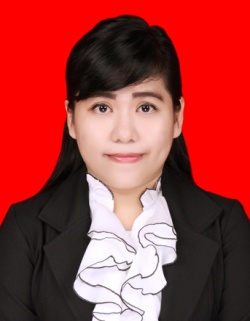 